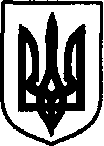 УКРАЇНАДунаєвецька міська рада VII скликанняР І Ш Е Н Н Я Тридцять третьої сесії08 лютого 2018 р.                                     Дунаївці	                                                 №13-33/2018рПро затвердження Переліку майна комунальної власності Дунаєвецької міської ради, що пропонується для відчуженняКеруючись пунктом 30 частини першої статті 26, статтею 60 Закону України «Про місцеве самоврядування в Україні», враховуючи клопотання старости села Нестерівці, пропозиції спільних засідань постійних комісій від 05.02.2018 р. та 06.02.2018 р., міська радаВИРІШИЛА:	1. Затвердити Перелік майна комунальної власності Дунаєвецької міської ради, що пропонується для відчуження (додається).2. Рішення двадцятої (позачергової) сесії VII скликання від 21 квітня 2017 р.           № 13-20/2017 р. «Про внесення змін до рішення дев’ятнадцятої сесії VII скликання  від 28 лютого 2017 р. № 25-19/2017 р», вважати таким, що втратило чинність.3. Контроль за виконанням даного рішення покласти на постійну комісію з питань житлово-комунального господарства, комунальної власності, промисловості, підприємництва та сфери послуг (голова комісії Л.Красовська).Міський голова                                                                                           В.Заяць